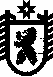 РЕСПУБЛИКА КАРЕЛИЯПРИОНЕЖСКИЙ МУНИЦИПАЛЬНЫЙ РАЙОНАДМИНИСТРАЦИЯ ДЕРЕВЯНСКОГО СЕЛЬСКОГО ПОСЕЛЕНИЯПОСТАНОВЛЕНИЕот  29 декабря  2020 г.							№ 141-П               О внесении изменений и дополнений в Постановление № 112-П от 24.12.2018 г.   " Об утверждении муниципальной целевой программы «Ремонт и содержание улично-дорожной сети Деревянского сельского поселении на 2019-2023 годы"           Внести в Постановление администрации Деревянского сельского поселения 112-П от 24.12.2018 г. " Об утверждении муниципальной целевой программы «Ремонт и содержание улично-дорожной сети Деревянского сельского поселении на 2019-2023 годы"следующие изменения:1.2. Раздел 3. Ресурсное обеспечение программыФинансирование мероприятий Программы осуществляется за счет средств местного бюджета .Общий объем финансирования Программы составляет –  13 295,07    тыс. рублей.Объемы финансирования Программы за счет средств местного бюджета носят прогнозный характер и подлежат ежегодному уточнению в установленном порядке при формировании проектов местного бюджета на очередной финансовый год исходя из возможностей местного бюджета.  Распределение объемов финансирования Программы по источникам, направлениям расходования средств и годам3. Приложение к муниципальной программе  изложить в редакции согласно приложения №1;4.Обнародовать  настоящее постановление в установленном порядке и разместить на официальном сайте Администрации Деревянского сельского поселения.5. Контроль за исполнением Постановления оставляю за собой.Глава Деревянского сельского поселения                               Сухарев В.А.Приложение №1к Постановлению Главы Деревянского сельского поселения от  29 декабря  2020  г. № 141-ППриложениек  долгосрочной целевой программе по ремонту и содержанию дорогв Деревянском сельском поселении на 2019 - 2023 годы Перечень мероприятийОбъемы и источники финансирования 
программы                         общий объем финансирования из средств муниципального дорожного фонда Деревянского сельского поселения – 13 295,07     тыс. руб.,  в том числе по годам:2019год –   2226,7   тыс. руб.;2020 год –  2368,37   тыс. руб.;  2021 год –  2700,0   тыс. руб.; 2022 год –  2900,0   тыс. руб.;2023 год –  3100,0   тыс. руб.Источники и направления финансированияОбъем финансирования,всеготыс.руб.В том числе по годам:В том числе по годам:В том числе по годам:В том числе по годам:В том числе по годам:Источники и направления финансированияОбъем финансирования,всеготыс.руб.20192020202120222023Всего по Программе,в том числе:13295,072226,72700,02368,372900,03100,0муниципальный дорожный фонд Деревянского сельского поселения13295,0722226,72700,02368,372900,03100,0НаименованиеМесто выполнения работ№мероприятияМесто выполнения работОбъемы финансирования,Объемы финансирования,Объемы финансирования,Объемы финансирования,Объемы финансирования,Объемы финансирования,п/ппрограммыМесто выполнения работСрок начала/ окончания работв т.ч. по годам (тыс. руб.)в т.ч. по годам (тыс. руб.)в т.ч. по годам (тыс. руб.)в т.ч. по годам (тыс. руб.)в т.ч. по годам (тыс. руб.)в т.ч. по годам (тыс. руб.)Место выполнения работвсего20192020202120222023123467891011ВСЕГО13295,072226,72368,372700290031001Ремонт дорог общего пользова-ния местного значения (прочистка дренажных систем водоотведения) в с. Деревянноес. Деревянное, д.Орзега, д.Педасельга д.Ужесельгад.Уя2019-2023 г.2880,271886,1994,17 2Паспортизация дорог поселенияс. Деревянное, д. Педасельга, д. Ужесельга, д. Орзега, д. Уя2019- 2023 г.г.754,6127,826,82002002003Грейдирование дорог в поселении в том числе в зимнее время годас. Деревянное, д. Педасельга, д. Ужесельга, д. Орзега, д. Уя2019-2023 г.г.2169,6212,8456,85005005004Оплата за электроэнергию по уличному освещению дорог в поселениис. Деревянное, д. Педасельга, д. Ужесельга, д. Орзега, д. Уя2020-2023 г.г.2390,60,0890,65005005005Ямочный ремонт асфальтового покрытия  дорог общего пользования местного значения в с. Деревянноес. Деревянное, ул. Набережная, ул. Заводская2020 г.0,00,00,06Асфальтирование дороги общего пользования местного значения  в с. Деревянноес. Деревянное, ул. Юбилейная2023г.10001000 7Асфальтирование дороги общего пользования местного значения  в с. Деревянноес. Деревянное, пер. Заречный2022г.10001000 8Асфальтирование дороги общего пользования местного значения  в с. Деревянноес. Деревянное, пер. Набережный2021г.14001400 9Асфальтирование дороги общего пользования местного значения  в с. Деревянноес. Деревянное, ул.Пионерская2023г.90090010Асфальтирование дороги общего пользования местного значения  в с. Деревянноес. Деревянное, ул.Набережная2020г.0,011Асфальтирование дороги общего пользования местного значения  в с. Деревянноес. Деревянное, ул.Лесная2022г.800800